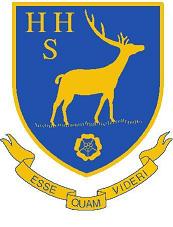 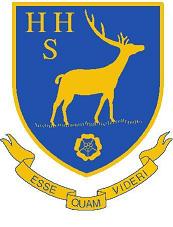 The Hemel Hempstead SchoolPost: 3G Football Development OfficerH6 £22,462 - £24,799Full Time permanent position, 37 hours per week 52 weeks per yearClosing Date: Friday 23rd August, 12 NoonInterviews: TBCWe are seeking to appoint a Development Officer to support a Football Foundation funded 3G pitch to work with the key partners to develop football and deliver the key football development outcomes. The post will involve the day to day running of the facility, usage, planning, delivering and monitoring coaching programmes.The successful candidate will: Hold a minimum of FA Level 2 Certificate in Coaching Football and is a members of the FA licensed coaches clubDemonstrate a knowledge of FA football development initiatives and long term player development. Have experience of coaching within a school and/or community setting Hold a full driving licence and have access to a vehicle Be available to work evenings and weekends when necessaryThe Hemel Hempstead School is a popular, over-subscribed school sited in pleasant grounds in the village of Boxmoor, close to national rail and road links to London.  An OfSTED inspection in May 2016 judged that the school continues to be good, stating:  ‘The school’s values of ‘Responsibility, Respect and Relationships’ are at the heart of the atmosphere at The Hemel Hempstead School.  You and your team prepare pupils to be courteous, considerate and capable young people, ready for the adult world’.   There are 186 students in each of Years 7 – 11 and a thriving Sixth Form of more than 230 taking a range of A Level and BTEC qualifications.  This year we will expand to 210 students in Year 7.Further details, including application forms, are available on our website at www.hhs.herts.sch.uk  Please send completed forms to Mrs J Avey, School Business Manager, The Hemel Hempstead School, Heath Lane, Hemel Hempstead, Herts HP1 1TX.  Tel: 01442 390100, email: j.avey@hemelschool.com by the closing date. You may also apply online at www.teachinherts.com We intend to interview suitable candidates as soon as possible upon receipt of application.  Please note, if you have not been contacted within one week of the closing date you have not been shortlisted for interview.Visits to the school are welcome and can be arranged by appointment with Mrs Avey.  The Hemel Hempstead School is committed to safeguarding and promoting the welfare of young people and expects all staff to share this commitment.  All post holders are subject to a satisfactory DBS enhanced disclosure.